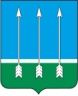 Администрациязакрытого административно-территориального образования Озерный Тверской областиПОСТАНОВЛЕНИЕ04.04.2022                                                                                                     № 81-рО введении особого противопожарного режима на территории ЗАТО ОзерныйВ целях обеспечения пожарной безопасности населения, защиты от пожаров лесов, торфяных месторождений, объектов экономики на территории ЗАТО Озерный, предотвращения негативных последствий и снижения материального ущерба, наносимого ландшафтными пожарами в 2022 году, руководствуясь Федеральным законом от 21.12.1994 года № 68-ФЗ «О защите населения и территорий от чрезвычайных ситуаций природного и техногенного характера», Федеральным законом от 21.12.1994 года № 69-ФЗ «О пожарной безопасности», Распоряжением Правительства Тверской области от 10.03.2022 года № 199-рп «О неотложных мерах по подготовке к пожароопасному периоду на территории Тверской области и охране лесов, торфяных месторождений, объектов экономики и населенных пунктов от пожаров на 2022 год и на период до 2024 года», администрация ЗАТО Озерный постановляет:1. Ввести на территории ЗАТО Озерный на период с 11.04.2022 года по 30.09.2022 года особый противопожарный режим.2. Ограничить пребывание граждан ЗАТО Озерный и въезд техники на территорию лесных массивов, расположенных на территории ЗАТО Озерный.3. Возложить персональную ответственность на руководителей предприятий, организаций и учреждений за обеспечение пожарной безопасности на закрепленных объектах и территориях:3.1. Обеспечить исправное содержание (в любое время года) дорог, проездов и подъездов к зданиям, сооружениям и строениям, открытым складам, наружным пожарным лестницам и пожарным гидрантам;3.2. Обеспечить очистку объектов и прилегающих к ним территорий, в том числе в пределах противопожарных расстояний между объектами, от горючих отходов, мусора, тары и сухой растительности;3.3. Обеспечить на объектах, граничащих с лесом создание защитных противопожарных минерализованных полос, удаление (сбор) сухой растительности или другие мероприятия, предупреждающие распространение огня при природных пожарах.4. Для обеспечения пожарной безопасности в пожароопасный период выполнить комплекс мероприятий:4.1. В срок до 25.04.2022 года провести комиссионную проверку состояния пожарной безопасности на предприятиях, территории которых расположены в непосредственной близости к лесным массивам4.2. Руководителям деревообрабатывающих предприятий, расположенных на территории ЗАТО Озерный, в срок до 25.04.2022 года 
(А.Э. Левин, В.М. Фадеев, И.Г. Пинаева):- выполнить мероприятия по опашке территорий своих объектов;- организовать подготовку и содержать в часовой готовности к применению по предназначению нештатные пожарные формирования;- принять меры к недопущению сжигания мусора, бытовых отходов, отходов по производству древесины.4.3 Первому заместителю Главы администрации ЗАТО Озерный 
(А.Н. Комаров):- организовать проведение дополнительных занятий по порядку действий с нештатными пожарными формированиями муниципальных предприятий и учреждений;- в срок до 25.04.2022 года провести уточнение паспорта безопасности ЗАТО Озерный;- в срок до 25.04.2022 года провести уточнение Плана частичной эвакуации населения ЗАТО Озерный при возникновении чрезвычайных ситуаций природного и техногенного характера;4.4 Главному редактору газеты «Дни Озерного» (В.В. Ежова), директору МАУ «ИнКом сеть» (В.В. Ежова) организовать постоянное освещение мероприятий, проводимых на территории ЗАТО Озерный по предотвращению пожаров, разъяснительную работу среди населения о необходимости соблюдения пожарной безопасности.5. Директору МБУ «Дорсервис» (А.А. Головин) в срок до 18.04.2022 года привести в готовность инженерную технику для использования в целях тушения пожаров в лесных массивах, примыкающих к территории ЗАТО Озерный.6. Запретить гражданам, предприятиям и учреждениям всех форм собственности, расположенных на территории ЗАТО Озерный, сжигание сухой травы, листьев и других горючих материалов с целью их утилизации.7. Рекомендовать начальнику МО МВД по ЗАТО, на ОВиРО Тверской области (М.А. Раскатов):7.1. Привлекать сотрудников отдела к профилактической работе, проводимой органами местного самоуправления, сотрудниками СПСЧ № 50 к профилактической работе в условиях особого противопожарного режима на территории ЗАТО Озерный.7.2. Принять необходимые меры по соблюдению запрета на посещение гражданами лесных массивов в целях обеспечения пожарной безопасности на период действия особого противопожарного режима.7.3. В целях недопущения природных пожаров, совместно с руководством Тверского филиала ФГАУ «Оборонлес Минобороны России» организовать патрулирование лесных массивов, расположенных в непосредственной близости к ЗАТО Озерный.7.4. Принимать административные меры к лицам, нарушающим особый противопожарный режим.8. Руководителям учреждений и предприятий, силы и средства которых входят в состав Звена ЗАТО Озерный ТТП РСЧС с 15.04.2022 года привести нештатные формирования в режим функционирования «Готовность Повышенная».9. Руководителям гаражных кооперативов принять меры к вывозу мусора и других сгораемых остатков с территории своих кооперативов.10. Начальнику ЕДДС ЗАТО Озерный (В.Г. Шматов) ежедневно информировать руководителей учреждений и предприятий о прогнозах метеорологической обстановки на территории ЗАТО Озерный, в соответствии с прогнозами поступающими из Главного управления МЧС России по Тверской области.11. Контроль за исполнением данного постановления оставляю за собой.12. Настоящее постановление опубликовать в газете «Дни Озерного» и разместить на официальном сайте муниципального образования ЗАТО Озерный в сети Интернет (www.ozerny.ru).13. Настоящее постановление вступает в силу со дня опубликования.Глава ЗАТО Озерный                                                               Н.А. Яковлева